Business Failure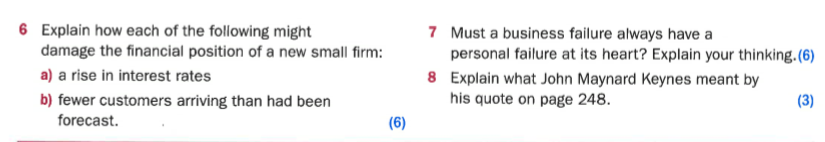 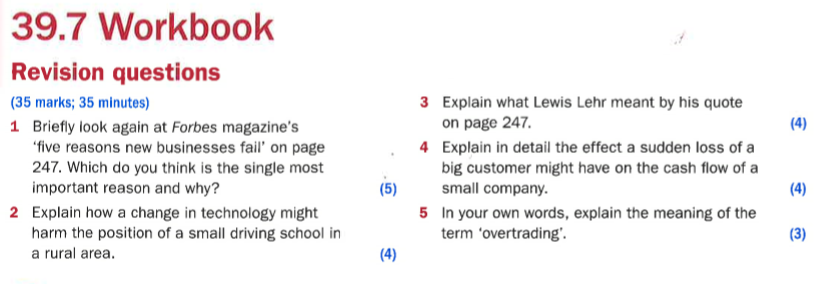 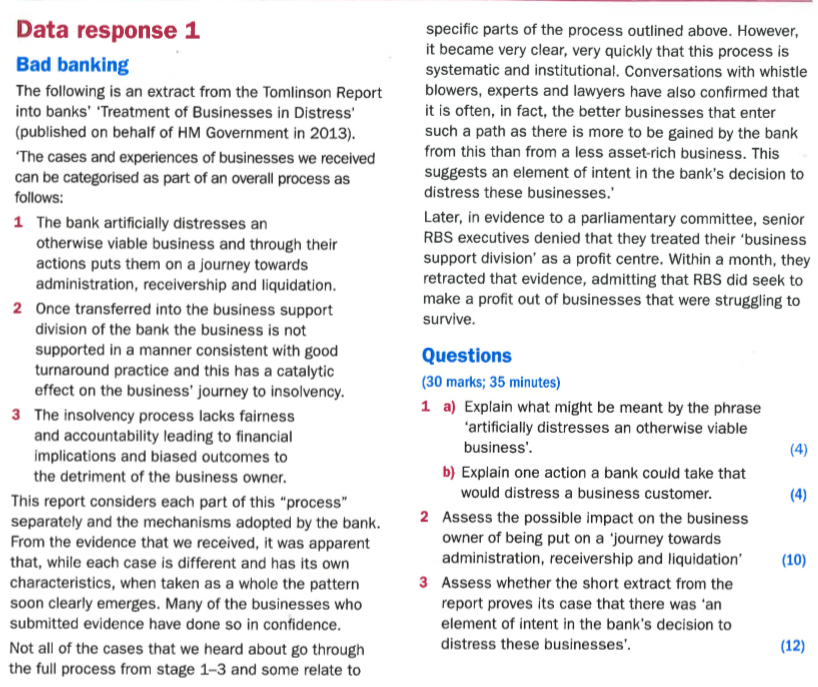 